Temat: Wycieczka po okolicy – Jastrowie.Wakacje kojarzą nam się z odpoczynkiem i podróżami. Możemy wybrać się na wycieczkę do innych miast Polski, za granicę albo zwiedzić najbliższą okolicę.JASTROWIE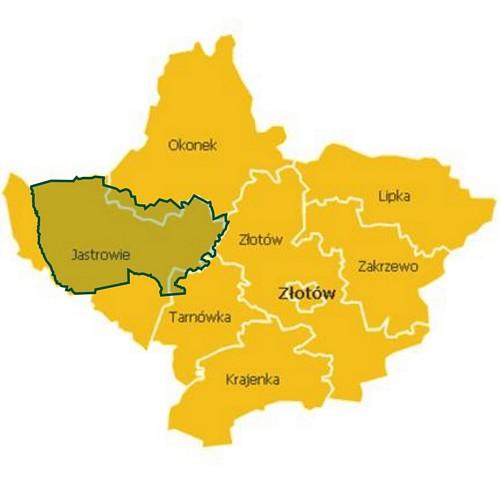 HERB JASTROWIA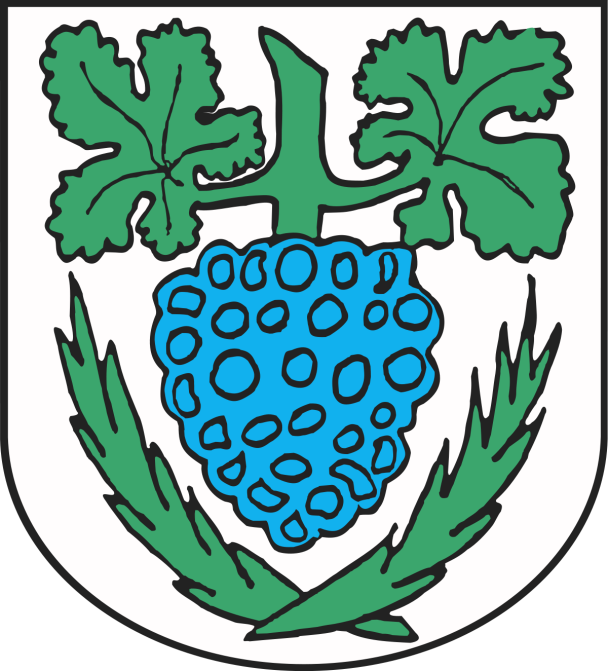 KOŚCIÓŁ pw. NMP KRÓLOWEJ POLSKI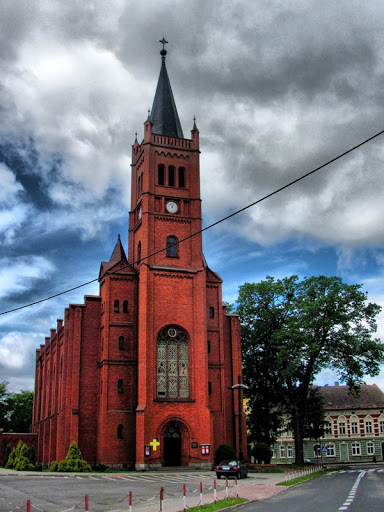 KOŚCIÓŁ pw. ŚWIĘTEGO MICHAŁA ARCHANIOŁA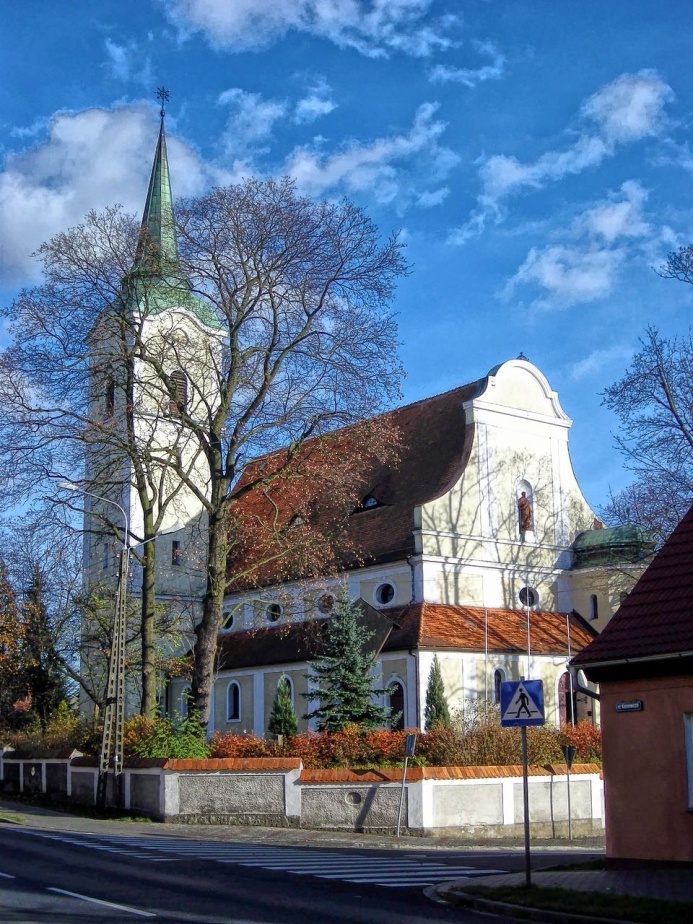 MOST NAD GWDĄ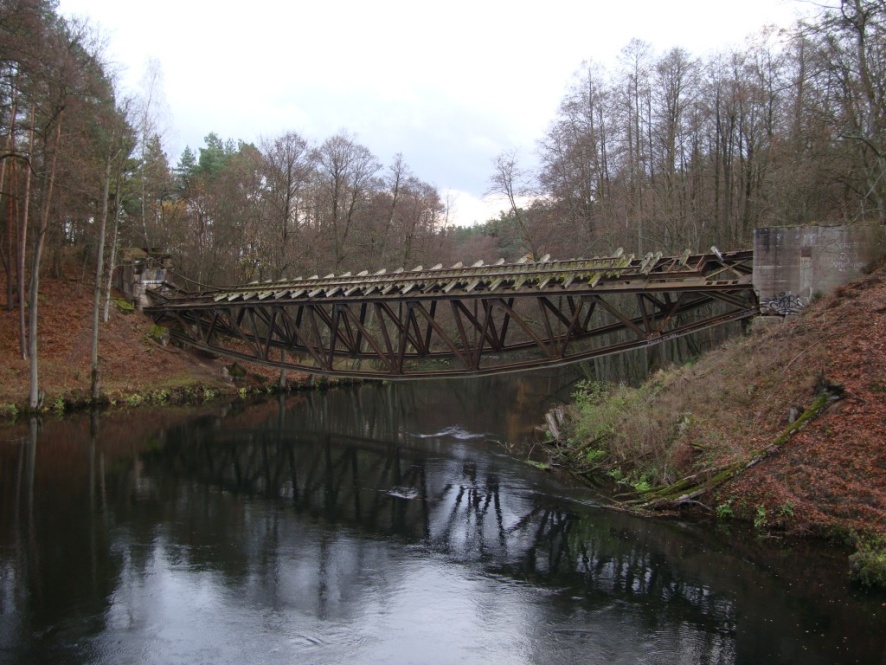 PIĘKNE LASY I JEZIORA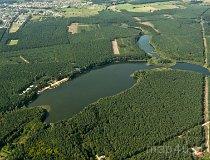 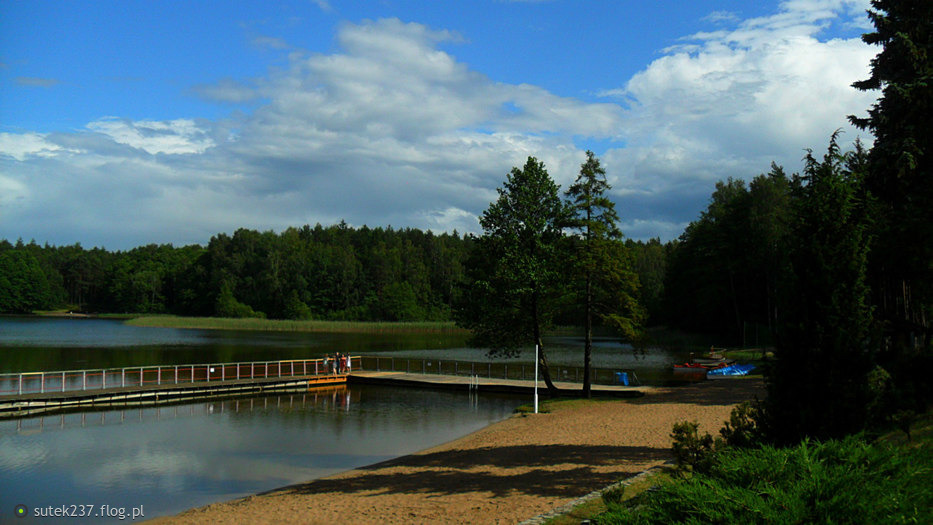 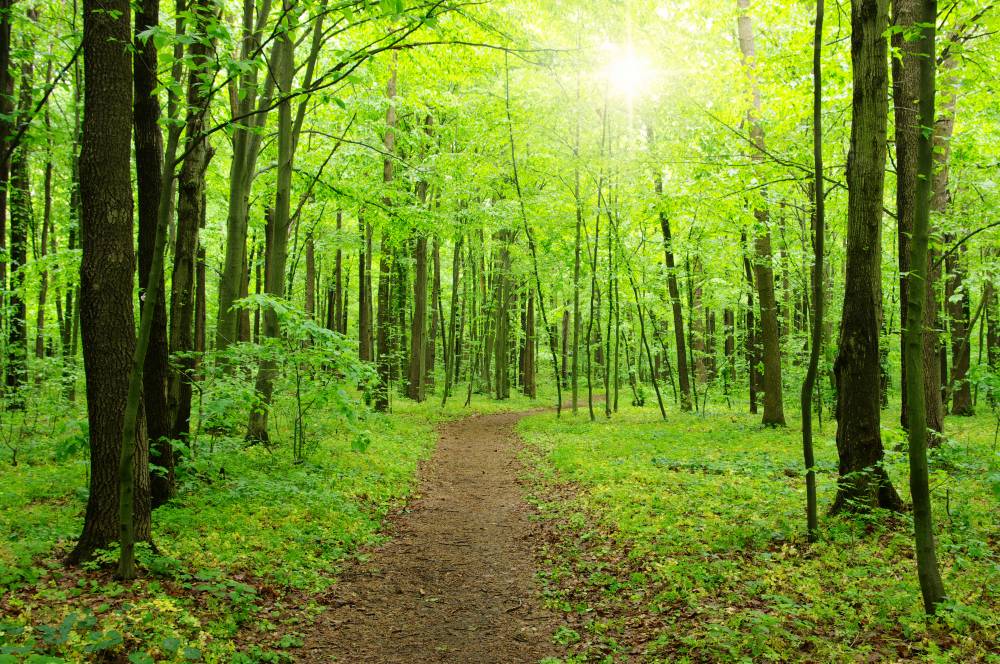 W okolicy Jastrowia mamy  piękne rezerwaty przyrody:DIABLI SKOK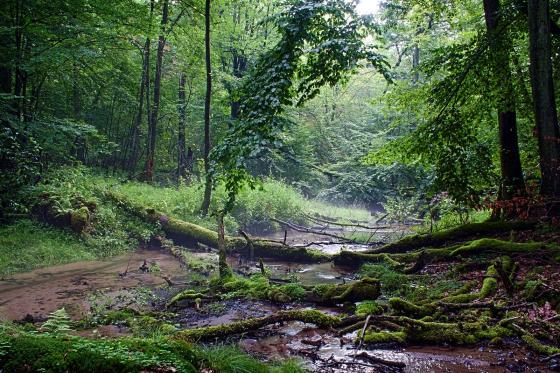 WIELKOPOLSKA DOLINA RURZYCY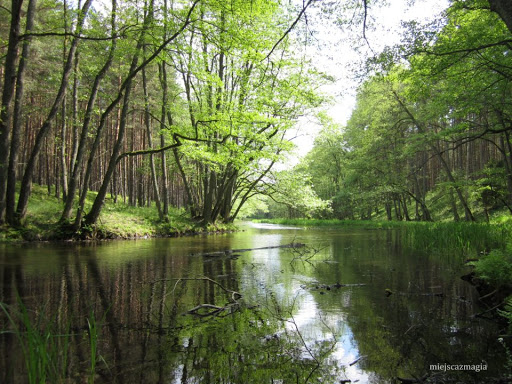 KOZIE BRODY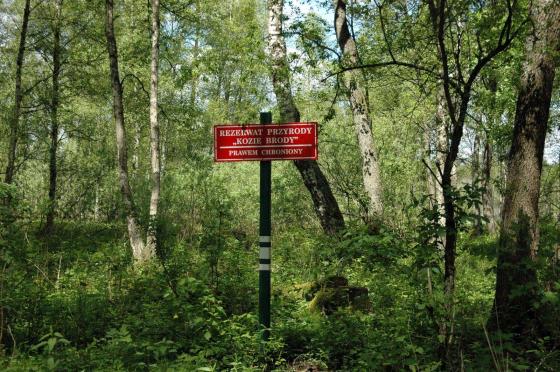 Wyszukaj w Internecie informacji o ciekawych miejscach do zwiedzenia w powiecie złotowskim.